.ПОСТ-РЕЛИЗ С 21 по 22 мая 2019 года под эгидой губернатора Воронежской области А.В.Гусева на территории индустриального парка «Масловский» прошёл ХII Межрегиональный специализированный Воронежский промышленный форум (с международным участием) и III межрегиональный форум-выставка «Логистика Черноземья - 2019». Организаторами выступили:Правительство Воронежской области; Департамент промышленности и транспорта Воронежской области;Торгово-промышленная палата Российской Федерации;Союз «Торгово-промышленная палата Воронежской области»;Региональный фонд развития промышленности Воронежской области;Организатором выставки является Выставочный центр «ВЕТА».На центральной пленарной сессии мероприятий «Макрорегион «Центральное Черноземье: инвестиции в промышленный комплекс» состоялось обсуждение совместно с инвесторами условий и мер поддержки, созданных для них в Воронежской области и соседних регионах. Спикерами выступили : Максим Фатеев, вице-президент Торгово-промышленной палаты РФ Артём Верховцев, заместитель председателя правительства Воронежской области, Минаева Наталья, директор по региональному проекту государственного АО «Российский экспортный центр». Также в рамках форумов прошла презентация ОЭЗ «Центр» и ТОСЭР «Павловск». Мероприятие посетили делегации бизнеса Липецкой, Тульской, Смоленской областей, состоялся съезд Торгово-промышленных палат всего Центрального федерального округа.Воронежский промышленный форум является крупнейшим и уникальным в своем роде отраслевым проектом в Центральном Черноземье. В мероприятии приняли участие органы государственной власти субъектов ЦЧР, представители бизнеса: инвесторы и предприниматели, эксперты, играющие ведущую роль в развитии экономики региона и страны в целом. Форум-выставка «Логистика Черноземья» прошёл в Воронеже уже третий раз. В этому году ключевыми темами форума стали: «Оптимальная логистика»;«Государственная поддержка экспортеров»;«Цифровизация транспортных систем Черноземья». Промышленная и логистическая отрасли неразрывно связаны между собой. Производственный бизнес развивается, переводит сбыт продукции в пространство e-commerce, нуждается в оптимизации цепочек поставок именно поэтому, в рамках форума данный блок обсуждался более подробно.Также на мероприятии обсудили развитие гособоронзаказа на предприятиях Центрального Черноземья и выпуск гражданской продукции, спектр финансовых инструментов кредитования развития промышленного сектора, государственную поддержки и многое другое.Во второй день работы форума А.В. Гусев, губернатор Воронежской области, А.С. Беспрозванных,  заместитель министра промышленности и торговли РФ, А.Ю. Верховцев, заместитель председателя правительства Воронежской области совершили обход выставочной экспозиции. Площадь экспозиции составила 2500 м2, на которых расположились 103 экспонента. Участниками стали такие гиганты рынка, как: ОО «Воронежский» Ярославского филиала ПАО «Промсвязьбанк», ПАО «Мегафон», АО АКБ «НОВИКОМБАНК», ЗАО СК «КАПИТАЛ-ПОЛИС», ООО «Брокеркредитсервис», ОАО Станкозавод «Красный борец», ООО «Производственные решения», «YASKAWA», компания «FANUC Russia», Компания «PTS»,  АО «СОФТЛАЙН ТРЕЙД», ООО НПП «Метра» подразделение «METRAROBOTICS», МАУ АЭР  ТОСЭР «ТОЛЬЯТТИ», «ВОРОНЕЖСКИЙ МЕХАНИЧЕСКИЙ ЗАВОД», АО «Конструкторское бюро химавтоматики», ОАО «РЖД», ТОСЭР «Павловск», АО «РЖД Логистика», АО «Федеральная грузовая компания», Компания «СИТЕК», «СДЭК», ГК «Регион-Терминал-Центр», ООО ТК «Руста-Брокер» в г. Воронеже, Филиал ПАО «ТрансКонтейнер» на Юго-Восточной железной дороге, «Автодор-Платные Дороги» и многие другие.На мероприятии прошло 35 деловых площадок, в рамках которых власть бизнес и эксперты в сфере промышленности и логистики могли обсудить более детально ключевые темы модернизации отраслей. За два дня работы форумов их посетили более 5 500 человек, география гостей форума разнообразна и обширна: республика Беларусь, Воронеж, Москва, Новороссийск, Санкт-Петербург, Орёл, Великие Луки, Тула, Липецк Рязань, Белгород, Ростов-на-Дону, Нижний Новгород, Курск, Нововоронеж, Лиски, Саратов, Архангельск и другие города ЦФО и России.Генеральный партнёр XII Воронежского промышленного форума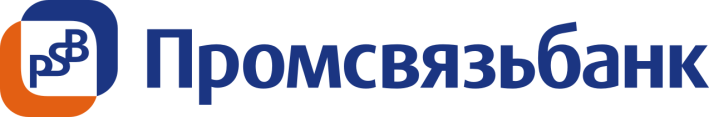 Генеральный партнер форума-выставки «Логистика Черноземья» - Юго-Восточная железная дорога – филиал ОАО "РЖД"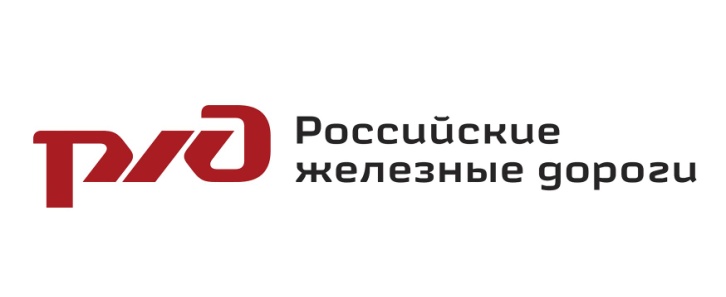 Генеральный партнер выставки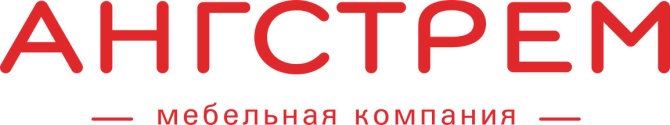 Генеральный информационный партнёр XII Воронежского промышленного форума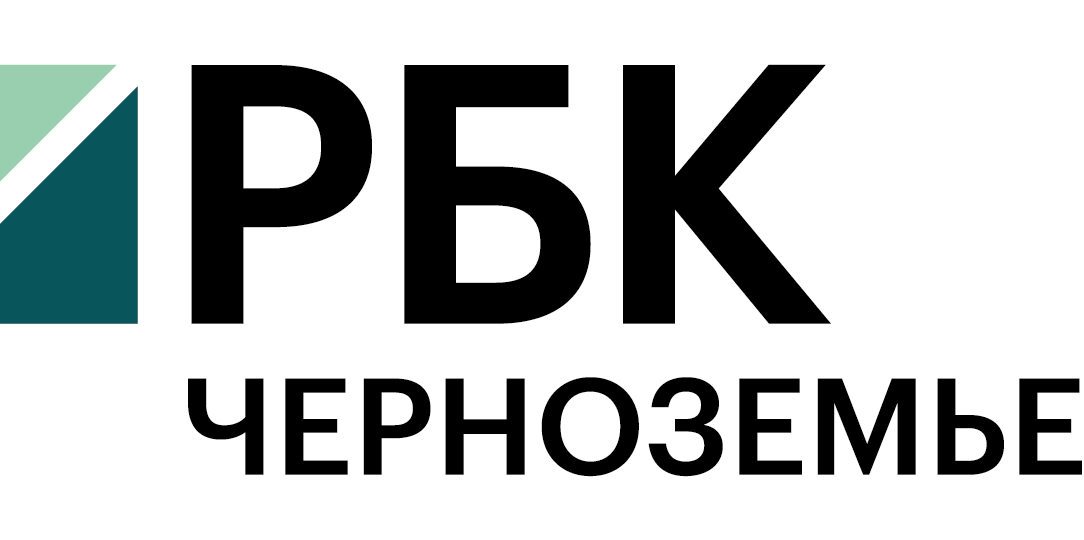 Генеральный информационный партнёр форума-выставки «Логистика Черноземья»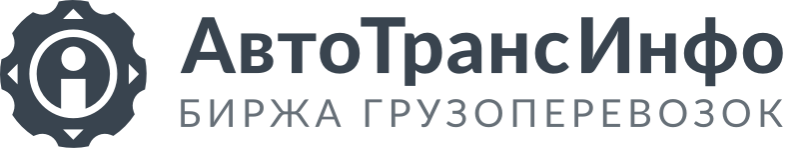 Партнерами форумов выступили компании: «МегаФон», ООО «КОМПАНИЯ БКС», ООО «СоюзМаш России», ЗАО СК «КАПИТАЛ-ПОЛИС», «Softline», ООО «АВТОДОР-ПЛАТНЫЕ ДОРОГИ», «СИТЕК», «ITL», «ГИКОМ», ПАО «РОСТЕЛЕКОМ», Центр компетенций «Цифровая трансформация бизнеса».Дата проведения: 21-22 мая 2019 года. Место проведения: Индустриальный парк «Масловский», Логистический комплекс компании «Ангстрем» (по адресу: Воронежская область, Новоусманский район, ул. 6 Парковая, 1) Подробнее: http://promforum36.ru/  http://veta.ru/logistika-2019 